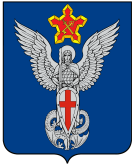 Ерзовская городская ДумаГородищенского муниципального районаВолгоградской области403010, Волгоградская область, Городищенский район, р.п. Ерзовка, ул. Мелиоративная 2,            тел/факс: (84468) 4-79-15               РЕШЕНИЕОт 21 ноября 2013г.                                  № 12/3О внесении изменений и дополненийв Устав Ерзовского городского поселенияВ целях приведения Устава Ерзовского городского поселения, принятого решением Ерзовской городской Думы  № 16 от 22 марта ., в соответствие с федеральным и региональным законодательством, в соответствии  со статьёй 44 Федерального закона от 06 октября 2003 года  № 131 «Об общих принципах организации местного самоуправления в Российской Федерации», статьёй 42 Устава Ерзовского городского поселения, Ерзовская городская ДумаРЕШИЛА:Внести в Устав Ерзовского городского поселения следующие изменения и дополнения: Подпункт 23 пункта 1 статьи 6 Устава, определяющей вопросы местного значения Ерзовского городского поселения после слов «осуществление мероприятий по» дополнить словами «территориальной обороне и»:23) организация и осуществление мероприятий по территориальной обороне и гражданской обороне, защите населения и территории  Ерзовского городского поселения от чрезвычайных ситуаций природного и техногенного характера;Изложить подпункт 8.1  пункта 1 статьи 7 Устава, определяющей полномочия органов местного самоуправления по решению вопросов местного значения в следующей редакции:«8.1) организация профессионального образования и дополнительного профессионального образования выборных должностных лиц местного самоуправления, членов выборных органов местного самоуправления, депутатов представительных органов муниципальных образований, муниципальных служащих и работников муниципальных учреждений;".2. Главе Ерзовского городского поселения в порядке, установленном Федеральным законом от 21.07.2005г. № 97-ФЗ «О государственной регистрации Уставов муниципальных образований», представить настоящее Решение на государственную регистрацию в течение 15 дней со дня принятия в Управление Министерства юстиции Российской Федерации по Волгоградской области.3. Утвердить новую редакцию измененных статей Устава Ерзовского городского поселения согласно Приложения.4. Главе Ерзовского городского поселения обнародовать настоящее Решение после его государственной регистрации.5. Настоящее Решение вступает в силу с момента официального обнародования после его государственной регистрации.Председатель Ерзовскойгородской Думы                                                                                                   Ю.М. ПорохняГлава Ерзовскогогородского поселения                                                                                          А.А. КурнаковПриложение к решению Ерзовской городской Думы № 12/3 от 21 ноября 2013г.Новая редакция измененных положений Устава Ерзовского городского поселенияГородищенского муниципального района Волгоградской области, принятого решением Ерзовской городской Думы от 22 марта 2006 года  № 16Статья 6. Вопросы местного значения Ерзовского городского  поселения.            1. К вопросам местного значения Ерзовского  городского  поселения относятся:1) формирование, утверждение, исполнение бюджета Ерзовского городского   поселения и контроль за исполнением  данного бюджета;2) установление, изменение и отмена местных налогов и сборов Ерзовского городского поселения;3) владение, пользование и распоряжение имуществом, находящимся в муниципальной собственности Ерзовского городского  поселения;4) организация в границах Ерзовского городского поселения электро-, тепло-, газо- и водоснабжения населения, водоотведения, снабжения населения топливом в переделах полномочий, установленных законодательством Российской Федерации»; 5) дорожная деятельность в отношении автомобильных дорог местного значения в границах населенных пунктов поселения и обеспечение безопасности дорожного движения на них, включая создание и обеспечение функционирования парковок (парковочных мест), осуществление муниципального контроля за сохранностью автомобильных дорог местного значения в границах населенных пунктов поселения, а также осуществление иных полномочий в области использования автомобильных дорог  и осуществления дорожной деятельности в соответствии с законодательством Российской Федерации;6) обеспечение проживающих в поселении и нуждающихся в жилых помещениях малоимущих граждан жилыми помещениями, организация строительства и содержания муниципального жилищного фонда, создание условий для жилищного строительства, осуществление муниципального жилищного контроля, а также иных полномочий органов местного самоуправления в соответствии с жилищным законодательством;7) создание условий для предоставления транспортных услуг населению и организация транспортного обслуживания населения в границах Ерзовского  городского  поселения;8) участие в предупреждении и ликвидации последствий  чрезвычайных ситуаций в границах Ерзовского городского   поселения;9) обеспечение первичных мер пожарной безопасности в границах населенных пунктов Ерзовского городского поселения;10) создание условий для обеспечения жителей Ерзовского городского поселения услугами связи, общественного питания, торговли и бытового обслуживания;11) организация библиотечного обслуживания населения, комплектование и обеспечение сохранности библиотечных фондов библиотек  поселения;12) создание условий для организации досуга и обеспечения жителей  Ерзовского городского  поселения услугами организаций культуры;13) сохранение, использование и популяризация объектов культурного наследия (памятников истории и культуры), находящихся в собственности поселения, охрана объектов культурного наследия (памятников истории и культуры) местного  значения, расположенных на территории Ерзовского городского  поселения;13.1) создание условий для развития местного традиционного народного художественного творчества, участие в сохранении, возрождении и развитии народных художественных промыслов в Ерзовском  городском  поселении;14) обеспечение условий для развития на территории Ерзовского городского  поселения физической культуры и массового спорта, организация проведения официальных физкультурно-оздоровительных и спортивных мероприятий  Ерзовского городского поселения;15) создание условий для массового отдыха жителей Ерзовского городского поселения и организация обустройства мест массового отдыха населения, включая обеспечение свободного доступа граждан к водным объектам общего пользования и их береговым полосам;16) (исключен);17) формирование архивных фондов Ерзовского городского поселения;18) организация сбора и вывоза бытовых отходов и мусора;19) утверждение правил благоустройства территории Ерзовского городского поселения, устанавливающих в том числе требования по содержанию зданий (включая жилые дома), сооружений и земельных участков, на которых они расположены, к внешнему виду фасадов и ограждений соответствующих зданий и сооружений, перечень работ по благоустройству и периодичность их выполнения; установление порядка участия собственников зданий (помещений в них) и сооружений в благоустройстве прилегающих территорий; организация благоустройства территории Ерзовского городского поселения (включая освещение улиц, озеленение территории, установку указателей с наименованиями улиц и номерами домов, размещение и содержание малых архитектурных форм), а также использования, охраны, защиты, воспроизводства городских лесов, лесов особо охраняемых природных территорий, расположенных в границах Ерзовского городского поселения; 20) утверждение генеральных планов  Ерзовского городского поселения, правил землепользования и застройки, утверждение подготовленной на основе генеральных планов Ерзовского городского поселения документации по планировке территории, выдача разрешений на строительство (за исключением случаев, предусмотренных Градостроительным кодексом Российской Федерации, иными федеральными законами), разрешений на ввод объектов в эксплуатацию при осуществлении строительства, реконструкции объектов капитального строительства, расположенных на территории поселения, утверждение местных нормативов градостроительного проектирования Ерзовского городского поселения, резервирование земель и изъятие, в том числе путем выкупа, земельных участков в границах Ерзовского городского поселения для муниципальных нужд, осуществление муниципального земельного контроля за использованием земель Ерзовского городского поселения, осуществление в случаях, предусмотренных Градостроительным кодексом Российской Федерации, осмотров зданий, сооружений и выдача рекомендаций об устранении выявленных в ходе таких осмотров нарушений;21) присвоение наименований улицам, площадям и территориям проживания граждан в Ерзовском городском поселении, установление нумерации домов; 22) организация ритуальных услуг и содержание мест захоронения;23) организация и осуществление мероприятий по территориальной обороне и гражданской обороне, защите населения и территории  Ерзовского городского поселения от чрезвычайных ситуаций природного и техногенного характера;24) создание, содержание и организация деятельности аварийно-спасательных служб или аварийно-спасательных формирований на территории Ерзовского городского   поселения;25) (исключен);26) осуществление мероприятий по обеспечению безопасности людей на водных объектах, охране их жизни и здоровья;27) создание, развитие и обеспечение охраны лечебно-оздоровительных местностей и курортов местного значения на территории Ерзовского городского поселения, а также осуществление муниципального контроля в области использования и охраны особо охраняемых природных территорий местного значения;28) содействие в развитии сельскохозяйственного производства, создание условий для развития малого и среднего предпринимательства;29) (исключен);30)организация и осуществление мероприятий по работе с детьми и молодежью в  Ерзовском городском  поселении;31) осуществление в пределах, установленных водным законодательством Российской Федерации, полномочий собственника водных объектов, информирование населения об ограничениях их использования;32) осуществление муниципального лесного контроля;33) оказание поддержки социально ориентированным некоммерческим организациям в пределах полномочий, установленных статьями 31.1 и 31.3 Федерального Закона от 12 января 1996 года № 7-ФЗ «О некоммерческих организациях». 34)создание условий для деятельности добровольных формирований населения по охране общественного порядка; 35) осуществление муниципального контроля за проведением муниципальных лотерей; 36)осуществление муниципального контроля на территории особой экономической зоны»;37) обеспечение выполнения работ, необходимых для создания искусственных земельных участков для нужд Ерзовского городского поселения, проведение открытого аукциона на право заключить договор о создании искусственного земельного участка в соответствии с федеральным законом;38) предоставление помещения для работы на обслуживаемом административном участке Ерзовского городского поселения сотруднику, замещающему должность участкового уполномоченного полиции;39) до 1 января 2017 года предоставление сотруднику, замещающему должность участкового уполномоченного полиции, и членам его семьи жилого помещения на период выполнения сотрудником обязанностей по указанной должности;40) осуществление мер по противодействию коррупции в границах поселения.             2. (исключен).             3. Органы местного самоуправления Ерзовского городского поселения могут заключать соглашения с органами местного самоуправления  муниципального района о передаче им осуществления части своих полномочий за счет субвенций, предоставляемых из бюджета Ерзовского городского  поселения в бюджет  муниципального района.Решение о передаче осуществления части полномочий Ерзовского  городского поселения принимается Ерзовской городской Думой по предложению главы Ерзовского городского поселения.Соглашения заключаются на определенный срок, содержат положения, устанавливающие основания и порядок прекращения их действия, в том числе досрочного, порядок определения ежегодного объема субвенций, необходимых для осуществления передаваемых полномочий, а также предусматривают финансовые санкции за неисполнение соглашений.4. (исключен).Статья 7. Полномочия органов местного самоуправления по решению вопросов местного значения.1. В целях решения вопросов местного значения органы местного самоуправления Ерзовского городского поселения обладают следующими полномочиями:1) принятие устава Ерзовского городского  поселения и внесение в него изменений и дополнений, издание муниципальных правовых актов;2) установление официальных символов Ерзовского городского поселения;3) создание муниципальных предприятий и учреждений, осуществление финансового обеспечения деятельности муниципальных казенных учреждений и финансового обеспечения выполнения муниципального задания бюджетными и автономными муниципальными учреждениями, а также формирование и размещение муниципального заказа; 4) установление тарифов на услуги, предоставляемые муниципальными предприятиями и учреждениями, и работы, выполняемые муниципальными предприятиями и учреждениями, если иное не предусмотрено федеральными законами;            4.1) регулирование тарифов на подключение к системе коммунальной инфраструктуры, тарифов организаций коммунального комплекса на подключение, надбавки к тарифам на товары и услуги организаций коммунального комплекса, надбавок к ценам (тарифам) для потребителей;            4.2.) полномочиями по организации теплоснабжения, предусмотренными Федеральным Законом «О теплоснабжении»;4.4) полномочиями в сфере водоснабжения и водоотведения, предусмотреннымиФедеральным законом «О водоснабжении и водоотведении5) организационное и материально-техническое обеспечение подготовки и проведения муниципальных выборов, местного референдума, голосования по отзыву депутата,  главы Ерзовского городского   поселения, голосования по вопросам изменения границ Ерзовского  городского поселения, преобразования  Ерзовского городского поселения;6) принятие и организация выполнения планов и программ комплексного социально-экономического развития Ерзовского городского поселения, а также организация сбора статистических показателей, характеризующих состояние экономики и социальной сферы Ерзовского городского поселения, и предоставление указанных данных органам государственной власти в порядке, установленном Правительством Российской Федерации;6.1) разработка и утверждение программ комплексного развития систем коммунальной инфраструктуры поселения, требования к которым устанавливаются Правительством Российской Федерации;7) учреждение печатного средства массовой информации для опубликования муниципальных правовых актов, обсуждения проектов муниципальных правовых актов по вопросам местного значения, доведения до сведения жителей Ерзовского  городского поселения официальной информации о социально-экономическом и культурном развитии Ерзовского городского  поселения, о развитии его общественной инфраструктуры и иной официальной информации;8) осуществление международных и внешнеэкономических связей в соответствии с федеральными законами;8.1) организация профессионального образования и дополнительного профессионального образования выборных должностных лиц местного самоуправления, членов выборных органов местного самоуправления, депутатов представительных органов муниципальных образований, муниципальных служащих и работников муниципальных учреждений;8.2) утверждение и реализация муниципальных программ в области энергосбережения и повышения энергетической эффективности, организация проведения энергетического обследования многоквартирных домов, помещения в которых составляют муниципальный жилищный фонд в границах Ерзовского городского поселения, организация и проведение иных мероприятий, предусмотренных законодательством об энергосбережении и о повышении энергетической эффективности;9) иными полномочиями в соответствии с Федеральным законом «Об общих принципах организации местного самоуправления в Российской Федерации», настоящим Уставом.1.1. По вопросам, отнесенным в соответствии со статьей 6 Устава к вопросам местного значения поселения, федеральными законами, Уставом Ерзовского городского поселения могут устанавливаться полномочиями органов местного самоуправления по решению указанных вопросов местного значения.2. По решению Ерзовской городской Думы  население может привлекаться  к выполнению на добровольной основе социально значимых для  поселения  работ (в том числе дежурств) в целях решения вопросов местного значения Ерзовского городского   поселения, предусмотренных пунктами 7.1., 8, 9, 15 и 19 части 1 статьи 6 настоящего Устава. К социально значимым работам могут быть отнесены только работы, не требующие специальной  профессиональной подготовки.К выполнению социально значимых работ привлекаются совершеннолетние трудоспособные жители Ерзовского городского поселения в свободное от основной работы или  учебы  время на безвозмездной основе не более чем один раз в три месяца. Продолжительность социально значимых работ  составляет не более четырех часов подряд.Организация и материально-техническое обеспечение проведения социально значимых работ осуществляется администрацией Ерзовского городского   поселения.3. Полномочия органов местного самоуправления, установленные настоящей статьей, осуществляются органами местного самоуправления поселений, органами местного самоуправления городских округов и органами местного самоуправления муниципальных районов самостоятельно. Подчиненность органа местного самоуправления или должностного лица местного самоуправления одного муниципального образования органу местного самоуправления или должностному лицу местного самоуправления другого муниципального образования не допускается. 